Приложение 8к Порядку по отводу и таксации лесосек, 
а также выдачи разрешений на использование лесных ресурсов 
Донецкой Народной Республики(пункт 6.3.)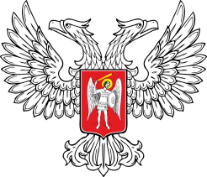 Серия DРR                                                                              № _______                                                                             Лесной билет № ____                    «____»__________________ г.Местонахождение_____________________________________________________________Постоянный лесопользователь___________________________________________________Структурное подразделение (лесничество) ________________________________________На основании _________________________________________________________________разрешается___________________________________________________________________(наименование лесопользователя, почтовый адрес)осуществлять _________________________________________________________________(вид лесопользования, работ)Срок внесения платы за использование лесных ресурсов ________________________
Особые условия__________________________________________________________________Срок пользования с «______» ________20______ г. по «_______»__________ 20___г. М.П.Лесной билет выдалЛесной билет выписалЛесопользователи обязаны соблюдать требования действующего законодательства по специальному использованию лесных ресурсов.Заготовку второстепенных лесных материалов и осуществление побочных лесных пользований производить в соответствии с правилами пожарной безопасности и Правилами рубок, связанных с ведением лесного хозяйства, и прочих рубок.В случае нарушения вышеуказанных правил заготовка может быть приостановлена в установленном порядке. Лесопользователь _______________________________________________________________                                                                                   (Ф.И.О. подпись)Отметка о результатах использования лесных ресурсов и внесения платы ________________Категория лесовНомер кварталаНомер выдела(участка)Площадь, гаРазрешенный объем использованияРазрешенный объем использованияЦена единицы измерения, руб.Общая сумма, руб.Категория лесовНомер кварталаНомер выдела(участка)Площадь, гаЕдиница измеренияколичествоЦена единицы измерения, руб.Общая сумма, руб.ВсегоВсего________________________        (должность) ________(подпись)_________________________(Ф.И.О.)________________________        (должность)________(подпись)_________________________(Ф.И.О.)